SLOVENŠČINA, SREDA, 8. 4. 2020UČNA TEMA:  Skrbimo za okolje (branje in razčlenjevanje besedila) 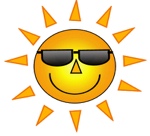 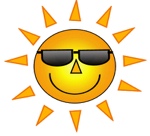 Verjetno ste opazili, da nam pomlad vedno razkrije, kako veliko smeti se med zimo nabere v naravi. Danes boste prebrali besedilo o skrbi za okolje. Besedilo najdete v spletnem učbeniku za slovenščino (na spletni strani LILIBI) na strani 59 in 60. Besedilo najprej dvakrat preberite. Prvič potiho in drugič na glas. Nato staršem povejte, kaj zanimivega ste prebrali. 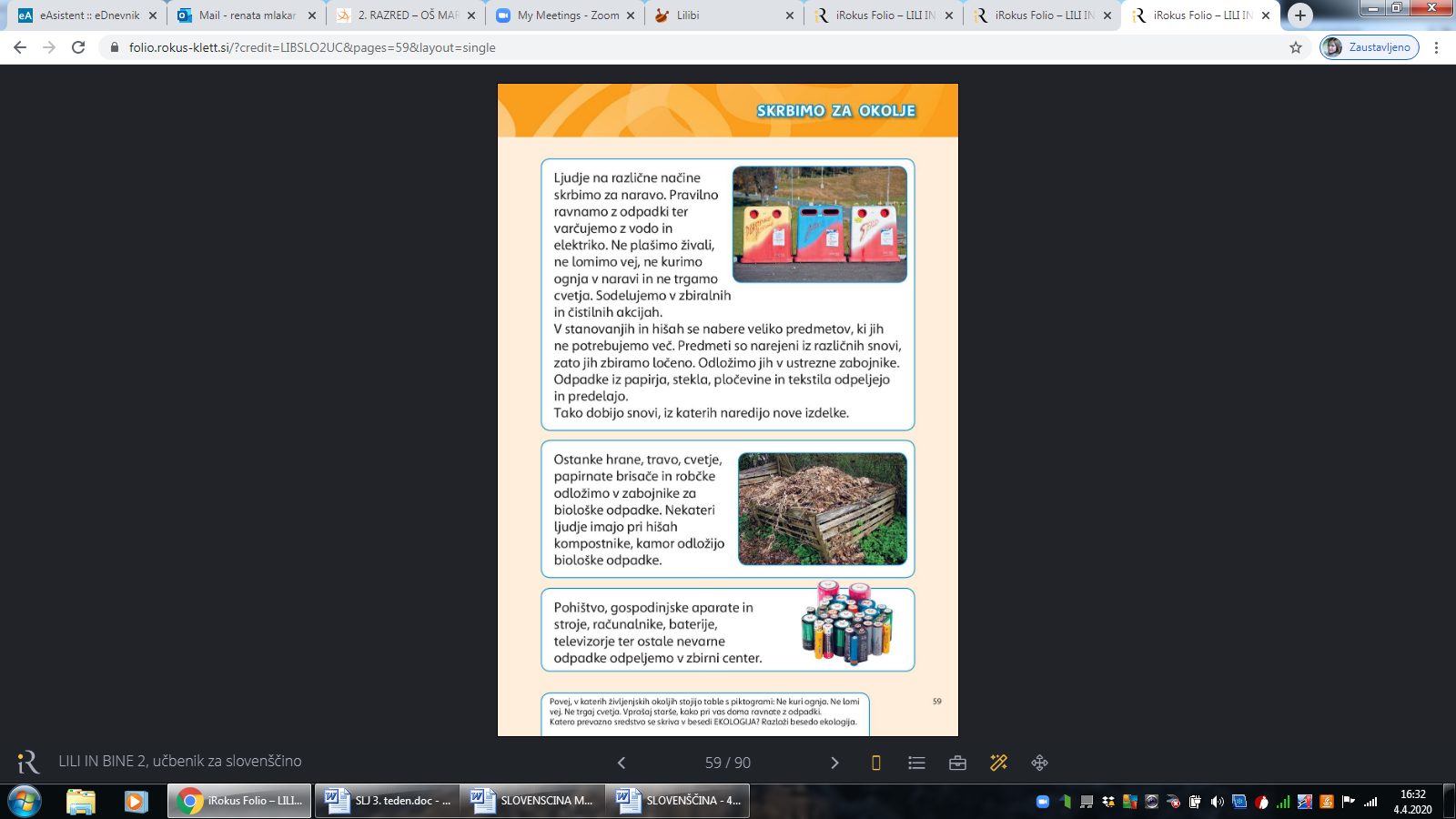 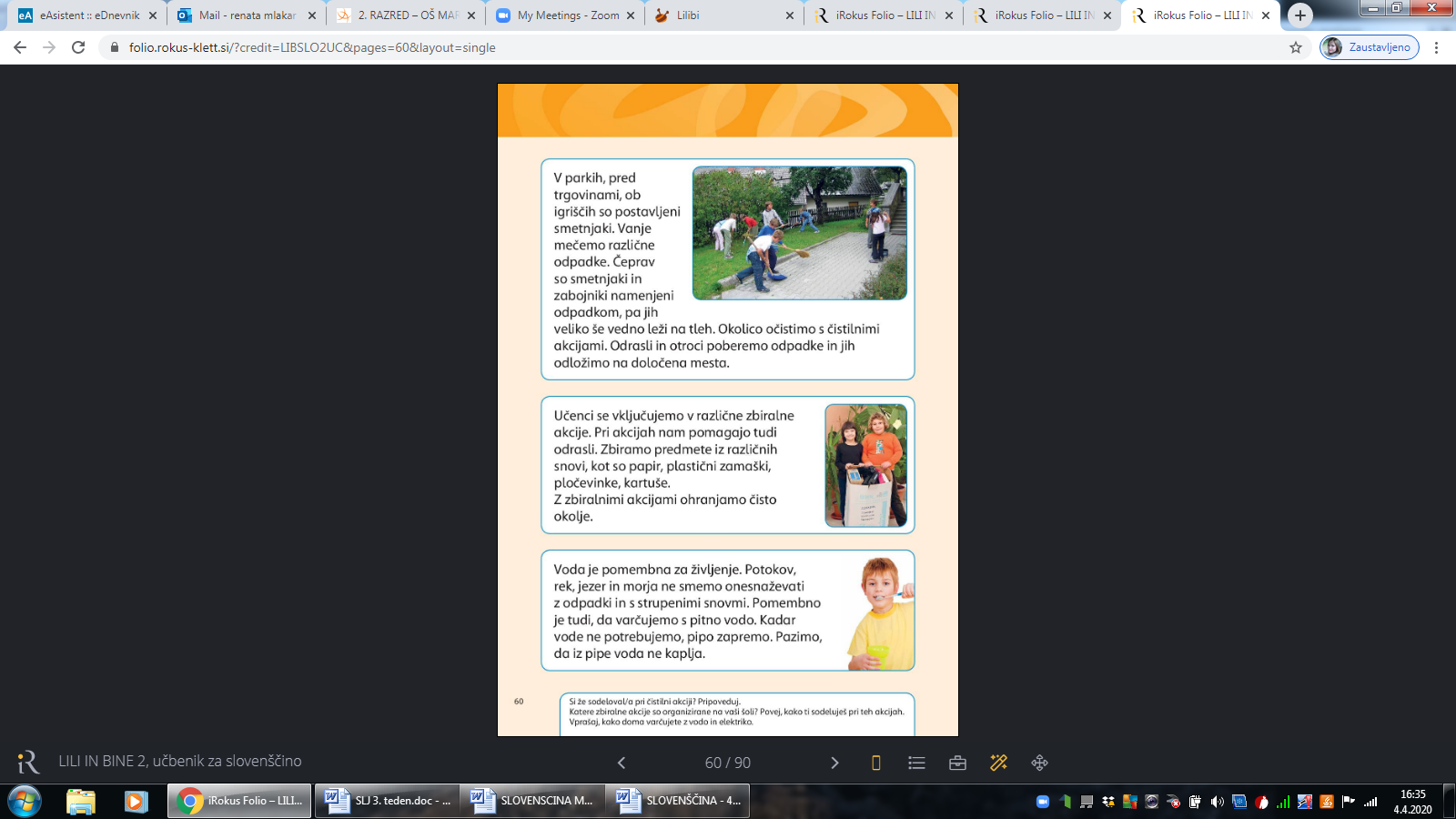 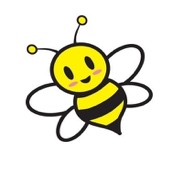 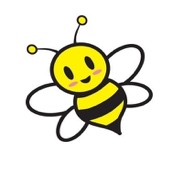 Hitri in vedoželjni lahko naredijo še naslednjo nalogo: V zvezek prepiši eno od besedil. Ne pozabi na naslov in datum. Velike začetnice in pike piši z rdečo barvico.